Kūrybinė savaitė „Svajokliukų“ grupėje                                      Tema: „Pavasarį žydintys augalai“                                             2020 04 14   -   2020 04 17Pavasarį mus džiugina ne tik sugrįžę paukšteliai, Velykų šventės, bet ir žydintys  augalai. Šios savaitės metu supažindinome vaikus su augalų pavadinimais, sandara, žiedų forma, spalva, augimo ypatumais. Mažieji sužinojo, kad pavasarį žydi daugelis augalų:  gėlytės, krūmai, medžiai... Žiedai reikalingi ne tik aplinkai puošti ir mus džiuginti, bet ir paukšteliams bei gyvūnams. Taip pat apibendrinome, kokie augalai kurioje vietoje mėgsta augti, kokios sąlygos jiems augti, žydėti reikalingos ir kita. Aptarėme, koks yra oras pavasarį ir kaip jis įtakoja augalo augimą. Vaikai su tėveliais kūrė darbelius pasiūlyta tema, aplinkoje ieškojo žydinčių augalų, darė eksperimentą su užšaldytais žiedeliais. Gamino, kūrė darbelius augalų tema, puošė savo aplinką.                              IU mokytoja Palmyra Spūdienė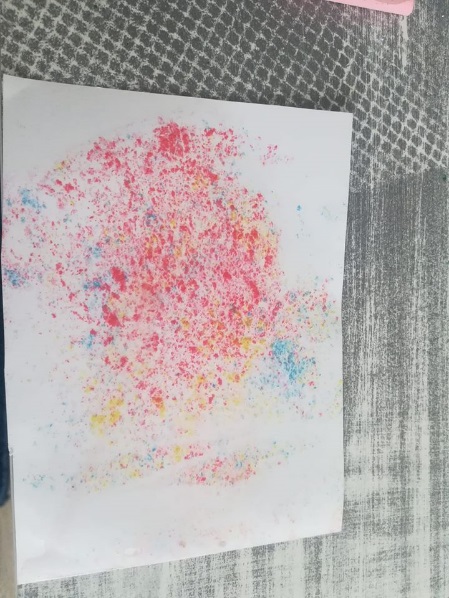 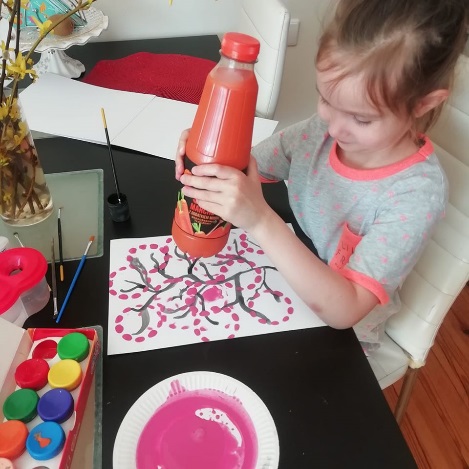 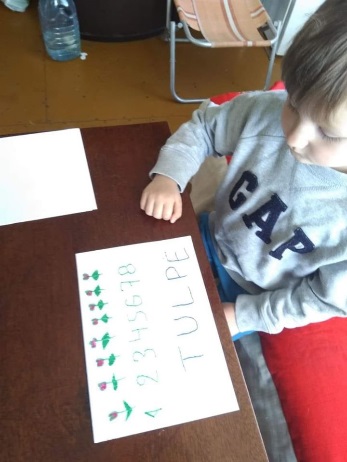 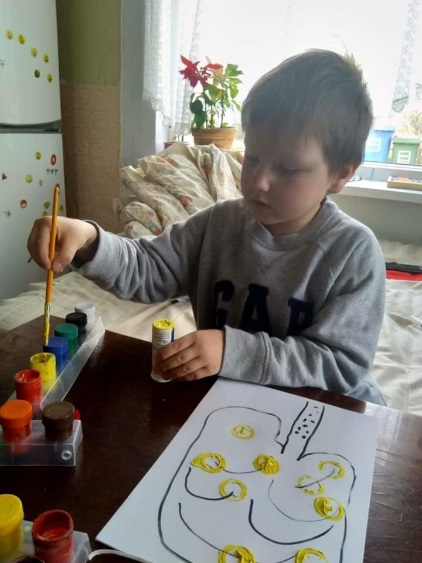 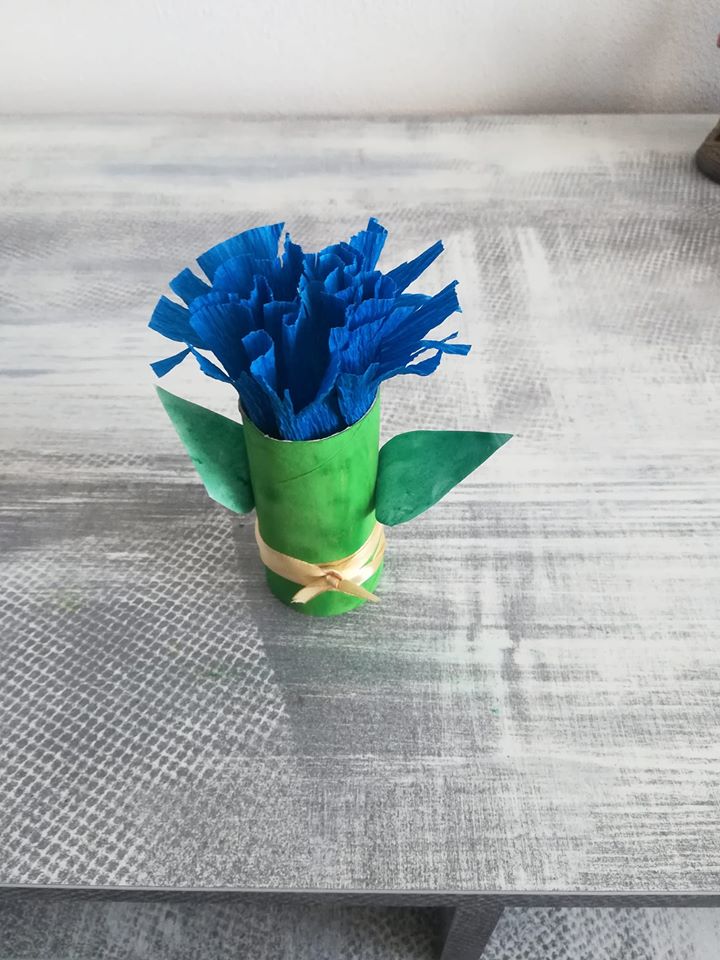 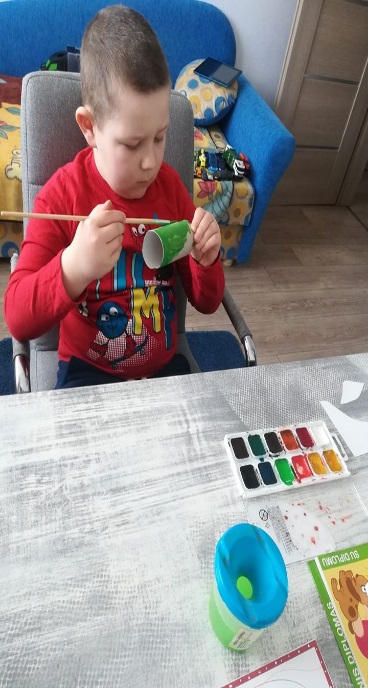 